 1.	Using the text as a resource, describe the differences between energy and power.	______________________________________________________________________________	______________________________________________________________________________	______________________________________________________________________________ 2.	Describe how solar panels are used to convert the sun’s rays into electricity.	______________________________________________________________________________	______________________________________________________________________________	______________________________________________________________________________ 3.	List the major components of a wind farm.	__________________________________________________________________________________________________________________________________________________________________________________________________________________________________________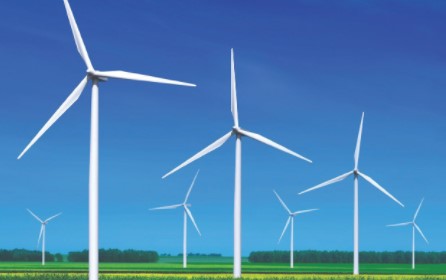 